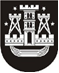 KLAIPĖDOS MIESTO SAVIVALDYBĖS TARYBASPRENDIMASDĖL PAVEDIMO LAIKINAI VYKDYTI KLAIPĖDOS „SAULĖTEKIO“ PROGIMNAZIJOS DIREKTORIAUS FUNKCIJAS2019 m. birželio 20 d. Nr. T2-190KlaipėdaVadovaudamasi Lietuvos Respublikos vietos savivaldos įstatymo 16 straipsnio 2 dalies 21 punktu, atsižvelgdama į Nijolės Žukienės 2019 m. birželio 11 d. sutikimą vykdyti įstaigos vadovo funkcijas Nr. R1-4016, Klaipėdos miesto savivaldybės taryba nusprendžia:Pavesti Nijolei Žukienei, Klaipėdos „Saulėtekio“ progimnazijos direktoriaus pavaduotojai ugdymui, nuo 2019 m. liepos 1 d. laikinai vykdyti įstaigos vadovo funkcijas, kol teisės aktų nustatyta tvarka bus paskirtas įstaigos vadovas.Šis sprendimas gali būti skundžiamas per vieną mėnesį nuo sužinojimo apie teisių pažeidimą darbo ginčų komisijai Lietuvos Respublikos darbo kodekso nustatyta tvarka.Savivaldybės merasVytautas Grubliauskas